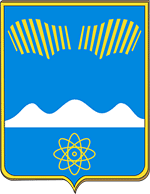 АДМИНИСТРАЦИЯ ГОРОДА ПОЛЯРНЫЕ ЗОРИ С ПОДВЕДОМСТВЕННОЙ ТЕРРИТОРИЕЙПОСТАНОВЛЕНИЕ«17»  июля  2019 г.		                                                                                № 919О внесении изменений в Порядок разработки,утверждения и реализации муниципальных программмуниципального образования город Полярные Зорис подведомственной территорией1. Дополнить пункт 8.4 Порядка разработки, утверждения и реализации муниципальных программ муниципального образования город Полярные Зори с подведомственной территорией, утвержденного постановлением администрации г. Полярные Зори от 12.02.2016 № 165, абзацем вторым следующего содержания:«В случае внесения изменений в МП, не затрагивающих итоговые объемы финансирования по МП, рассмотрение на Программном совете не требуется».2. Изложить абзац первый пункта 8.5. в следующей редакции:«8.5. Проект постановления администрации города Полярные Зори о внесении изменений и дополнений в МП должен быть согласован с заказчиком (заказчиками) МП, структурными подразделениями, являющимися соисполнителями МП, ОЭРиПР, финансовым отделом, правовым отделом и отделом муниципальной службы и кадров администрации города Полярные Зори».3. Настоящее постановление вступает в силу со дня его официального опубликования.Глава города Полярные Зорис подведомственной территорией					         М.О. Пухов